НАКАЗм. Київ«____» ______________ 2021 року						№ ____З метою забезпечення виконання держаного замовлення на підготовку фахівців, розміщеного у Відкритому міжнародному університеті розвитку людини «Україна» (надалі – Університет), та на виконання рішення Вченої ради Університету (Протокол від 28.10.2021 року № ___)НАКАЗУЮ:Ввести в дію з моменту підписання наказу Положення про порядок переведення студентів на вакантні місця державного замовлення у Відкритому міжнародному університеті розвитку людини «Україна» (надалі – Положення), що додається.Керівникам навчально-виховних підрозділів довести зміст Положення до здобувачів освіти та керуватись ним у повсякденній діяльності. Центру розвитку корпоративного порталу та просування в Інтернет-просторі викласти Положення на офіційному сайті Університету.Контроль за виконанням даного наказу покласти на проректора з освітньої діяльності Коляду О. П. Президент 								         Петро ТАЛАНЧУКВідкритий міжнародний  УНІВЕРСИТЕТрозвитку людини "УКРАЇНА"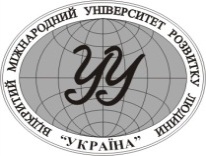 Open International  UNIVERSITY of Human Development "UKRAINE"Відкритий міжнародний  УНІВЕРСИТЕТрозвитку людини "УКРАЇНА"Open International  UNIVERSITY of Human Development "UKRAINE"Про затвердження Положення про порядок переведення студентів на вакантні місця державного замовлення у Відкритому міжнародному університеті розвитку людини «Україна»НАКАЗ ПІДГОТОВЛЕНО:НАКАЗ ПІДГОТОВЛЕНО:НАКАЗ ПІДГОТОВЛЕНО:Заступник керівника департаменту – начальник управління освітньої діяльностіВалентин ГУМЕНЮКПОГОДЖЕНО:Проректор з освітньої діяльностіОксана КОЛЯДАНачальник центру внутрішнього аудитуНаталія ЛОПОНОСОВАНачальник юридичного відділуВіктор ШАМРАЙГолова студентського самоврядуванняМарія НЕСТЕРЧУК